Приглашение на практический бухгалтерский форум: ОПЛАТА ТРУДА – НОВЫЕ ПРАВИЛА РАБОТЫ в 2022 ГОДУДЛЯ РЕГИСТРАЦИИ И ПОЛУЧЕНИЯ СЧЕТА НЕОБХОДИМО СВЯЗАТЬСЯ С НАМИ ПО ТЕЛ/ФАКСАМ(4852)73-99-91, 89080393128 или по e-mail: sovetniku@mail.ru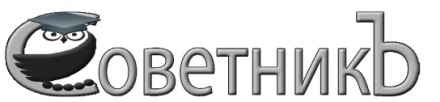 В БУХГАЛТЕРИЮ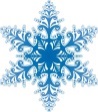 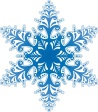 Индивидуальный предпринимательКаткова Ольга Юрьевна150000,г. Ярославль, ул. Свободы, д.24, оф.44ИНН 760603240056Тел./факс: (4852) 72-20-22, (4852) 73-99-91, 89080393128E-mail: sovetniku@mail.ru, сайт: http://www.yarsovetnik.ru/Исх. № 64 от 17.12.2021Поздравляем с Новым Годом и Рождеством!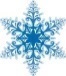 Учет труда и зарплаты: новые проблемы и решения в 2022 году нововведения в сфере социального страхования в 2022 году. ПРОАКТИВНЫЙ порядок назначения и выплаты страхового ОБЕСПЕЧЕНИЯмасштабные изменения налогового законодательства в 2021-2022 гг.:  страховые взносы и НДФЛ Подготовка к отчетной кампании по итогам 2021 года16 февраля 2022 года10.00 – 16.00г. Южно-СахалинскПРОГРАММА СЕМИНАРА (возможны текущие изменения в программе по мере принятия законодательных актов РФ)ПРОГРАММА СЕМИНАРА (возможны текущие изменения в программе по мере принятия законодательных актов РФ)ПРОГРАММА СЕМИНАРА (возможны текущие изменения в программе по мере принятия законодательных актов РФ)2021 год внес множество масштабных новшеств в работу бухгалтера по учету труда и ЗП.  В 2021 г. приняты значимые поправки в законодательство в сфере социального страхования: отменяются «бумажные» больничные листы, меняется схема взаимодействия работодателя с ФСС в рамках системы «прямые выплаты», изменяется порядок исчисления пособий по временной нетрудоспособности и в связи с материнством.  В 2021 году приняты очередные важные поправки в налоговое законодательство в сфере исчисления страховых взносов и НДФЛ. С 01 января 2022 года меняется порядок представления работнику работодателем-налоговым агентом социальных и имущественных налоговых вычетов.Практический анализ основных новшеств законодательства в рамках семинара позволит бухгалтерам профессионально и грамотно организовать свою работу в соответствии с новыми требованиями контролирующих органов, избежать административной ответственности за нарушение норм в сфере трудового права, налогового законодательства, а также законодательства в сфере социального страхования.  2021 год внес множество масштабных новшеств в работу бухгалтера по учету труда и ЗП.  В 2021 г. приняты значимые поправки в законодательство в сфере социального страхования: отменяются «бумажные» больничные листы, меняется схема взаимодействия работодателя с ФСС в рамках системы «прямые выплаты», изменяется порядок исчисления пособий по временной нетрудоспособности и в связи с материнством.  В 2021 году приняты очередные важные поправки в налоговое законодательство в сфере исчисления страховых взносов и НДФЛ. С 01 января 2022 года меняется порядок представления работнику работодателем-налоговым агентом социальных и имущественных налоговых вычетов.Практический анализ основных новшеств законодательства в рамках семинара позволит бухгалтерам профессионально и грамотно организовать свою работу в соответствии с новыми требованиями контролирующих органов, избежать административной ответственности за нарушение норм в сфере трудового права, налогового законодательства, а также законодательства в сфере социального страхования.  2021 год внес множество масштабных новшеств в работу бухгалтера по учету труда и ЗП.  В 2021 г. приняты значимые поправки в законодательство в сфере социального страхования: отменяются «бумажные» больничные листы, меняется схема взаимодействия работодателя с ФСС в рамках системы «прямые выплаты», изменяется порядок исчисления пособий по временной нетрудоспособности и в связи с материнством.  В 2021 году приняты очередные важные поправки в налоговое законодательство в сфере исчисления страховых взносов и НДФЛ. С 01 января 2022 года меняется порядок представления работнику работодателем-налоговым агентом социальных и имущественных налоговых вычетов.Практический анализ основных новшеств законодательства в рамках семинара позволит бухгалтерам профессионально и грамотно организовать свою работу в соответствии с новыми требованиями контролирующих органов, избежать административной ответственности за нарушение норм в сфере трудового права, налогового законодательства, а также законодательства в сфере социального страхования.  1. Главное о трудовых отношениях и заработной плате в 2022 году1. Главное о трудовых отношениях и заработной плате в 2022 году1. Главное о трудовых отношениях и заработной плате в 2022 году1) НОВЫЙ МРОТ с 01 января 2022 г. (анализ Федерального закона от 06.12.2021 № 406-ФЗ). «Региональный» МРОТ в 2022 г. Структура МРОТ: контроль размера ЗП в организациях (обзор судебной и инспекционной практики). Доплата до МРОТ в «особых» случаях. Средний заработок и МРОТ: анализ практических примеров Минтруда 1) НОВЫЙ МРОТ с 01 января 2022 г. (анализ Федерального закона от 06.12.2021 № 406-ФЗ). «Региональный» МРОТ в 2022 г. Структура МРОТ: контроль размера ЗП в организациях (обзор судебной и инспекционной практики). Доплата до МРОТ в «особых» случаях. Средний заработок и МРОТ: анализ практических примеров Минтруда 1) НОВЫЙ МРОТ с 01 января 2022 г. (анализ Федерального закона от 06.12.2021 № 406-ФЗ). «Региональный» МРОТ в 2022 г. Структура МРОТ: контроль размера ЗП в организациях (обзор судебной и инспекционной практики). Доплата до МРОТ в «особых» случаях. Средний заработок и МРОТ: анализ практических примеров Минтруда 2) ИНДЕКСАЦИЯ заработной платы: требования ТК РФ и их реализация2) ИНДЕКСАЦИЯ заработной платы: требования ТК РФ и их реализация2) ИНДЕКСАЦИЯ заработной платы: требования ТК РФ и их реализация3) Актуальные аспекты предоставления отпусков работникам в 2022 году. График отпусков на 2022 год. Отпуск по графику и вне графика. Средний заработок: важное и актуальное (учет «нерабочих дней» при исчислении среднего заработка (анализ Разъяснений Минтруда); включение премий в средний; корректировка среднего с учетом повышения/индексации ЗП). Особенности предоставления отпуска и расчетов при суммированном учете рабочего времени Создание/использование/восстановление РЕЗЕРВА НА ОПЛАТУ ОТПУСКОВ в бухгалтерском и налоговом учете. Инвентаризация «отпускного» резерва 3) Актуальные аспекты предоставления отпусков работникам в 2022 году. График отпусков на 2022 год. Отпуск по графику и вне графика. Средний заработок: важное и актуальное (учет «нерабочих дней» при исчислении среднего заработка (анализ Разъяснений Минтруда); включение премий в средний; корректировка среднего с учетом повышения/индексации ЗП). Особенности предоставления отпуска и расчетов при суммированном учете рабочего времени Создание/использование/восстановление РЕЗЕРВА НА ОПЛАТУ ОТПУСКОВ в бухгалтерском и налоговом учете. Инвентаризация «отпускного» резерва 3) Актуальные аспекты предоставления отпусков работникам в 2022 году. График отпусков на 2022 год. Отпуск по графику и вне графика. Средний заработок: важное и актуальное (учет «нерабочих дней» при исчислении среднего заработка (анализ Разъяснений Минтруда); включение премий в средний; корректировка среднего с учетом повышения/индексации ЗП). Особенности предоставления отпуска и расчетов при суммированном учете рабочего времени Создание/использование/восстановление РЕЗЕРВА НА ОПЛАТУ ОТПУСКОВ в бухгалтерском и налоговом учете. Инвентаризация «отпускного» резерва 4) Оплата труда в «нерабочие» дни. Новые правила для оплаты «периода трудоустройства». Порядок установления и оплата неполного рабочего времени; привлечение работников к сверхурочной/ «ночной» работе; работе в выходные/праздничные дни, порядок оплаты. Ненормированный рабочий день4) Оплата труда в «нерабочие» дни. Новые правила для оплаты «периода трудоустройства». Порядок установления и оплата неполного рабочего времени; привлечение работников к сверхурочной/ «ночной» работе; работе в выходные/праздничные дни, порядок оплаты. Ненормированный рабочий день4) Оплата труда в «нерабочие» дни. Новые правила для оплаты «периода трудоустройства». Порядок установления и оплата неполного рабочего времени; привлечение работников к сверхурочной/ «ночной» работе; работе в выходные/праздничные дни, порядок оплаты. Ненормированный рабочий день5) Направление работника в командировку: новое, актуальное, сложное. Командировка в «выходной» день, командировка совместителя, командировка при суммированном учете рабочего времени: новые разъяснения МИНТРУДа5) Направление работника в командировку: новое, актуальное, сложное. Командировка в «выходной» день, командировка совместителя, командировка при суммированном учете рабочего времени: новые разъяснения МИНТРУДа5) Направление работника в командировку: новое, актуальное, сложное. Командировка в «выходной» день, командировка совместителя, командировка при суммированном учете рабочего времени: новые разъяснения МИНТРУДа6) Актуальные вопросы УЧЕТА РАБОЧЕГО ВРЕМЕНИ в 2022 г. Перенос выходных дней в 2022 году. Норма рабочего времени на 2022 год. Суммированный учет рабочего времени: оплата работы в выходные/праздничные дни; оплата недоработки/времени простоя; командировка при суммированном учете. ВАХТОВЫЙ МЕТОД РАБОТЫ: составные элементы графика при вахтовом методе работы (анализ актуальных разъяснений контролирующих органов). Оплата труда, страховые взносы и НДФЛ с выплат «вахтовикам»6) Актуальные вопросы УЧЕТА РАБОЧЕГО ВРЕМЕНИ в 2022 г. Перенос выходных дней в 2022 году. Норма рабочего времени на 2022 год. Суммированный учет рабочего времени: оплата работы в выходные/праздничные дни; оплата недоработки/времени простоя; командировка при суммированном учете. ВАХТОВЫЙ МЕТОД РАБОТЫ: составные элементы графика при вахтовом методе работы (анализ актуальных разъяснений контролирующих органов). Оплата труда, страховые взносы и НДФЛ с выплат «вахтовикам»6) Актуальные вопросы УЧЕТА РАБОЧЕГО ВРЕМЕНИ в 2022 г. Перенос выходных дней в 2022 году. Норма рабочего времени на 2022 год. Суммированный учет рабочего времени: оплата работы в выходные/праздничные дни; оплата недоработки/времени простоя; командировка при суммированном учете. ВАХТОВЫЙ МЕТОД РАБОТЫ: составные элементы графика при вахтовом методе работы (анализ актуальных разъяснений контролирующих органов). Оплата труда, страховые взносы и НДФЛ с выплат «вахтовикам»7) УДЕРЖАНИЯ из заработной платы. Виды, основания, размеры, очередность удержаний: анализ типичных ошибок работодателя. Новый перечень доходов для удержания алиментов. Ошибки работодателя при удержании излишне выплаченных работнику сумм (анализ разъяснений Минтруда и судебной практики).Реестровая модель исполнительных документов в рамках сервиса «Цифровое исполнительное производство» 7) УДЕРЖАНИЯ из заработной платы. Виды, основания, размеры, очередность удержаний: анализ типичных ошибок работодателя. Новый перечень доходов для удержания алиментов. Ошибки работодателя при удержании излишне выплаченных работнику сумм (анализ разъяснений Минтруда и судебной практики).Реестровая модель исполнительных документов в рамках сервиса «Цифровое исполнительное производство» 7) УДЕРЖАНИЯ из заработной платы. Виды, основания, размеры, очередность удержаний: анализ типичных ошибок работодателя. Новый перечень доходов для удержания алиментов. Ошибки работодателя при удержании излишне выплаченных работнику сумм (анализ разъяснений Минтруда и судебной практики).Реестровая модель исполнительных документов в рамках сервиса «Цифровое исполнительное производство» 8) Цифровая аналитическая платформа предоставления СТАТИСТИЧЕСКИХ данных. Статистика о численности, условиях и оплате труда работников: правила работы в 2022 году. Электронная статистика для МСП8) Цифровая аналитическая платформа предоставления СТАТИСТИЧЕСКИХ данных. Статистика о численности, условиях и оплате труда работников: правила работы в 2022 году. Электронная статистика для МСП8) Цифровая аналитическая платформа предоставления СТАТИСТИЧЕСКИХ данных. Статистика о численности, условиях и оплате труда работников: правила работы в 2022 году. Электронная статистика для МСП2. ОТЧЕТНОСТЬ в ПФР: СЗВ-М/СТАЖ/корр/исх. ИЗМЕНЕНИЯ в форму СЗВ-СТАЖ. СЗВ-М ДОПОЛНЯЮЩАЯ: ответственность страхователей (анализ разъяснений ПФР и судебных споров)2. ОТЧЕТНОСТЬ в ПФР: СЗВ-М/СТАЖ/корр/исх. ИЗМЕНЕНИЯ в форму СЗВ-СТАЖ. СЗВ-М ДОПОЛНЯЮЩАЯ: ответственность страхователей (анализ разъяснений ПФР и судебных споров)2. ОТЧЕТНОСТЬ в ПФР: СЗВ-М/СТАЖ/корр/исх. ИЗМЕНЕНИЯ в форму СЗВ-СТАЖ. СЗВ-М ДОПОЛНЯЮЩАЯ: ответственность страхователей (анализ разъяснений ПФР и судебных споров)3. ПРОАКТИВНЫЙ порядок назначения и выплаты страхового ОБЕСПЕЧЕНИЯ: МАСШТАБНЫЕ нововведения в сфере социального страхования в 2022 г. 3. ПРОАКТИВНЫЙ порядок назначения и выплаты страхового ОБЕСПЕЧЕНИЯ: МАСШТАБНЫЕ нововведения в сфере социального страхования в 2022 г. 3. ПРОАКТИВНЫЙ порядок назначения и выплаты страхового ОБЕСПЕЧЕНИЯ: МАСШТАБНЫЕ нововведения в сфере социального страхования в 2022 г. 1) Социальный электронный документооборот страхователей и ФСС (СЭДО) в 2022 г. ЭЛН в 2022 году1) Социальный электронный документооборот страхователей и ФСС (СЭДО) в 2022 г. ЭЛН в 2022 году1) Социальный электронный документооборот страхователей и ФСС (СЭДО) в 2022 г. ЭЛН в 2022 году2) «Проактивный» порядок назначения и выплаты страхового обеспечения: новый порядок взаимодействия работодателей с ФСС РФ в рамках системы «ПРЯМЫЕ ВЫПЛАТЫ» в 2022 году. Новые обязанности и права работодателей. Правила получения ФСС РФ сведений и документов, необходимых для назначения и выплаты пособий по временной нетрудоспособности, по беременности и родам, единовременного пособия при рождении ребенка, ежемесячного пособия по уходу за ребенком (подробный анализ ФЗ от 30.04.2021 г. № 126-ФЗ, Постановления Правительства РФ от 23.11.2021 г. № 2010)2) «Проактивный» порядок назначения и выплаты страхового обеспечения: новый порядок взаимодействия работодателей с ФСС РФ в рамках системы «ПРЯМЫЕ ВЫПЛАТЫ» в 2022 году. Новые обязанности и права работодателей. Правила получения ФСС РФ сведений и документов, необходимых для назначения и выплаты пособий по временной нетрудоспособности, по беременности и родам, единовременного пособия при рождении ребенка, ежемесячного пособия по уходу за ребенком (подробный анализ ФЗ от 30.04.2021 г. № 126-ФЗ, Постановления Правительства РФ от 23.11.2021 г. № 2010)2) «Проактивный» порядок назначения и выплаты страхового обеспечения: новый порядок взаимодействия работодателей с ФСС РФ в рамках системы «ПРЯМЫЕ ВЫПЛАТЫ» в 2022 году. Новые обязанности и права работодателей. Правила получения ФСС РФ сведений и документов, необходимых для назначения и выплаты пособий по временной нетрудоспособности, по беременности и родам, единовременного пособия при рождении ребенка, ежемесячного пособия по уходу за ребенком (подробный анализ ФЗ от 30.04.2021 г. № 126-ФЗ, Постановления Правительства РФ от 23.11.2021 г. № 2010)3) Возмещение расходов на оплату дополнительных выходных родителям детей - инвалидов3) Возмещение расходов на оплату дополнительных выходных родителям детей - инвалидов3) Возмещение расходов на оплату дополнительных выходных родителям детей - инвалидов4) Расчет пособия по временной нетрудоспособности по уходу за ребенком до 8 лет: анализ разъяснений ФСС. Исчисление пособий по в/н и в связи с материнством исходя из МРОТ, расчет пособий с учетом среднего заработка, равному МРОТ с применением районных коэффициентов (анализ новый разъяснений контролирующих органов)4) Расчет пособия по временной нетрудоспособности по уходу за ребенком до 8 лет: анализ разъяснений ФСС. Исчисление пособий по в/н и в связи с материнством исходя из МРОТ, расчет пособий с учетом среднего заработка, равному МРОТ с применением районных коэффициентов (анализ новый разъяснений контролирующих органов)4) Расчет пособия по временной нетрудоспособности по уходу за ребенком до 8 лет: анализ разъяснений ФСС. Исчисление пособий по в/н и в связи с материнством исходя из МРОТ, расчет пособий с учетом среднего заработка, равному МРОТ с применением районных коэффициентов (анализ новый разъяснений контролирующих органов)5) Новые поправки в порядок выплаты пособий гражданам, имеющим детей.  Плановая индексация пособий с 01 февраля 2022 г.   5) Новые поправки в порядок выплаты пособий гражданам, имеющим детей.  Плановая индексация пособий с 01 февраля 2022 г.   5) Новые поправки в порядок выплаты пособий гражданам, имеющим детей.  Плановая индексация пособий с 01 февраля 2022 г.   6) Новые правила проведения проверок страхователей территориальными ФСС в 2022 году. Ответственность работодателей за совершение нарушений законодательства РФ об обязательном социальном страховании: новая статья 15.2 Закона об обязательном соц. страховании6) Новые правила проведения проверок страхователей территориальными ФСС в 2022 году. Ответственность работодателей за совершение нарушений законодательства РФ об обязательном социальном страховании: новая статья 15.2 Закона об обязательном соц. страховании6) Новые правила проведения проверок страхователей территориальными ФСС в 2022 году. Ответственность работодателей за совершение нарушений законодательства РФ об обязательном социальном страховании: новая статья 15.2 Закона об обязательном соц. страховании7) Новые правила финансового обеспечения предупредительных мер по сокращению травматизма и профзаболеваний в 2022 году7) Новые правила финансового обеспечения предупредительных мер по сокращению травматизма и профзаболеваний в 2022 году7) Новые правила финансового обеспечения предупредительных мер по сокращению травматизма и профзаболеваний в 2022 году4. Страховые ВЗНОСЫ: новое, актуальное, важное в 2022 году4. Страховые ВЗНОСЫ: новое, актуальное, важное в 2022 году4. Страховые ВЗНОСЫ: новое, актуальное, важное в 2022 году1) Новая форма РАСЧЕТа по страховым взносам в 2022 году. НОВЫЕ контрольные соотношения к расчету по взносам. КОНТРОЛЬ показателей расчета по взносам, 6-НДФЛ, СЗВ-М/СЗВ-СТАЖ/СЗВ-ТД. Контроль размера ЗП через контрольные соотношения Расчета по взносам1) Новая форма РАСЧЕТа по страховым взносам в 2022 году. НОВЫЕ контрольные соотношения к расчету по взносам. КОНТРОЛЬ показателей расчета по взносам, 6-НДФЛ, СЗВ-М/СЗВ-СТАЖ/СЗВ-ТД. Контроль размера ЗП через контрольные соотношения Расчета по взносам1) Новая форма РАСЧЕТа по страховым взносам в 2022 году. НОВЫЕ контрольные соотношения к расчету по взносам. КОНТРОЛЬ показателей расчета по взносам, 6-НДФЛ, СЗВ-М/СЗВ-СТАЖ/СЗВ-ТД. Контроль размера ЗП через контрольные соотношения Расчета по взносам2) Новая форма расчета 4-ФСС с I квартала 2022 г. 2) Новая форма расчета 4-ФСС с I квартала 2022 г. 2) Новая форма расчета 4-ФСС с I квартала 2022 г. 3) НОВАЯ ПРЕДЕЛЬНАЯ величина БАЗЫ для исчисления страховых взносов с 01 января 2022 г.3) НОВАЯ ПРЕДЕЛЬНАЯ величина БАЗЫ для исчисления страховых взносов с 01 января 2022 г.3) НОВАЯ ПРЕДЕЛЬНАЯ величина БАЗЫ для исчисления страховых взносов с 01 января 2022 г.4) Определение объекта и базы по страховым взносам: анализ НОВЫХ изменений в НК РФ, НОВЫХ рекомендаций Минфина и ФНС (решение сложных и спорных ситуаций). Новые необлагаемые выплаты: анализ поправок в НК РФ4) Определение объекта и базы по страховым взносам: анализ НОВЫХ изменений в НК РФ, НОВЫХ рекомендаций Минфина и ФНС (решение сложных и спорных ситуаций). Новые необлагаемые выплаты: анализ поправок в НК РФ4) Определение объекта и базы по страховым взносам: анализ НОВЫХ изменений в НК РФ, НОВЫХ рекомендаций Минфина и ФНС (решение сложных и спорных ситуаций). Новые необлагаемые выплаты: анализ поправок в НК РФ5) Применение пониженных тарифов взносов субъектами МСП, НКО. Налоговые преференции для IT-отрасли, для отрасли общественного питания5) Применение пониженных тарифов взносов субъектами МСП, НКО. Налоговые преференции для IT-отрасли, для отрасли общественного питания5) Применение пониженных тарифов взносов субъектами МСП, НКО. Налоговые преференции для IT-отрасли, для отрасли общественного питания6) Дополнительные тарифы страховых взносов. Доп. тарифы при отсутствии СОУТ6) Дополнительные тарифы страховых взносов. Доп. тарифы при отсутствии СОУТ6) Дополнительные тарифы страховых взносов. Доп. тарифы при отсутствии СОУТ7) Страхование от НС на производстве и проф. заболеваний: база, объект и тарифы на 2022 год7) Страхование от НС на производстве и проф. заболеваний: база, объект и тарифы на 2022 год7) Страхование от НС на производстве и проф. заболеваний: база, объект и тарифы на 2022 год8) Фиксированные взносы для ИП на 2022 год 8) Фиксированные взносы для ИП на 2022 год 8) Фиксированные взносы для ИП на 2022 год 5. НДФЛ: Практический анализ главных изменений налогового законодательства в 2022 году 5. НДФЛ: Практический анализ главных изменений налогового законодательства в 2022 году 5. НДФЛ: Практический анализ главных изменений налогового законодательства в 2022 году 1) Новая форма 6-НДФЛ в 2022 году: практический анализ порядка заполнения 6-НДФЛ на конкретных ПРИМЕРАХ. Контрольные соотношения Расчета. Важные разъяснения ФНС по порядку заполнения показателей 6-НДФЛ. СООТНОШЕНИЕ ПОКАЗАТЕЛЕЙ налогового РЕГИСТРА по НДФЛ, раздела 1, раздела 2 и Приложения 1 6-НДФЛ1) Новая форма 6-НДФЛ в 2022 году: практический анализ порядка заполнения 6-НДФЛ на конкретных ПРИМЕРАХ. Контрольные соотношения Расчета. Важные разъяснения ФНС по порядку заполнения показателей 6-НДФЛ. СООТНОШЕНИЕ ПОКАЗАТЕЛЕЙ налогового РЕГИСТРА по НДФЛ, раздела 1, раздела 2 и Приложения 1 6-НДФЛ1) Новая форма 6-НДФЛ в 2022 году: практический анализ порядка заполнения 6-НДФЛ на конкретных ПРИМЕРАХ. Контрольные соотношения Расчета. Важные разъяснения ФНС по порядку заполнения показателей 6-НДФЛ. СООТНОШЕНИЕ ПОКАЗАТЕЛЕЙ налогового РЕГИСТРА по НДФЛ, раздела 1, раздела 2 и Приложения 1 6-НДФЛ2) Исчисление и удержание НДФЛ.  Новые поправки в ст. 217 НК РФ: расширение перечня необлагаемых НДФЛ выплат. Новый порядок исчисления НДФЛ с оплаты/компенсации стоимости санаторно-курортного лечения в 2022 году2) Исчисление и удержание НДФЛ.  Новые поправки в ст. 217 НК РФ: расширение перечня необлагаемых НДФЛ выплат. Новый порядок исчисления НДФЛ с оплаты/компенсации стоимости санаторно-курортного лечения в 2022 году2) Исчисление и удержание НДФЛ.  Новые поправки в ст. 217 НК РФ: расширение перечня необлагаемых НДФЛ выплат. Новый порядок исчисления НДФЛ с оплаты/компенсации стоимости санаторно-курортного лечения в 2022 году3) Вычеты по НДФЛ. Новый порядок предоставления имущественных/социальных вычетов работодателем в 2022 году. Взаимодействие работодателя и ИФНС для подтверждения права работника на вычет. Предоставление стандартных ВЫЧЕТОВ по НДФЛ: анализ спорных практических ситуаций. Новые коды доходов и вычетов3) Вычеты по НДФЛ. Новый порядок предоставления имущественных/социальных вычетов работодателем в 2022 году. Взаимодействие работодателя и ИФНС для подтверждения права работника на вычет. Предоставление стандартных ВЫЧЕТОВ по НДФЛ: анализ спорных практических ситуаций. Новые коды доходов и вычетов3) Вычеты по НДФЛ. Новый порядок предоставления имущественных/социальных вычетов работодателем в 2022 году. Взаимодействие работодателя и ИФНС для подтверждения права работника на вычет. Предоставление стандартных ВЫЧЕТОВ по НДФЛ: анализ спорных практических ситуаций. Новые коды доходов и вычетов4) Прогрессивная ставка НДФЛ: анализ новых разъяснений Минфина и ФНС. Исчисление НДФЛ при получении дохода от нескольких налоговых агентов4) Прогрессивная ставка НДФЛ: анализ новых разъяснений Минфина и ФНС. Исчисление НДФЛ при получении дохода от нескольких налоговых агентов4) Прогрессивная ставка НДФЛ: анализ новых разъяснений Минфина и ФНС. Исчисление НДФЛ при получении дохода от нескольких налоговых агентов5) ВОЗВРАТ суммы излишне удержанного НДФЛ работнику5) ВОЗВРАТ суммы излишне удержанного НДФЛ работнику5) ВОЗВРАТ суммы излишне удержанного НДФЛ работнику6) Уплата и сдача отчётности по НДФЛ обособленными подразделениями. Централизованный порядок исчисления и уплаты НДФЛ и представления налоговой отчетности6) Уплата и сдача отчётности по НДФЛ обособленными подразделениями. Централизованный порядок исчисления и уплаты НДФЛ и представления налоговой отчетности6) Уплата и сдача отчётности по НДФЛ обособленными подразделениями. Централизованный порядок исчисления и уплаты НДФЛ и представления налоговой отчетности7) НДФЛ с выплат иностранному работнику. Уточнение налогового статуса работников. Зачет в счет уплаты НДФЛ стоимости патента 7) НДФЛ с выплат иностранному работнику. Уточнение налогового статуса работников. Зачет в счет уплаты НДФЛ стоимости патента 7) НДФЛ с выплат иностранному работнику. Уточнение налогового статуса работников. Зачет в счет уплаты НДФЛ стоимости патента 6. Изменения в трудовых отношениях с иностранными работниками6. Изменения в трудовых отношениях с иностранными работниками6. Изменения в трудовых отношениях с иностранными работниками1) Допустимая доля иностранной рабочей силы в 2022 году1) Допустимая доля иностранной рабочей силы в 2022 году1) Допустимая доля иностранной рабочей силы в 2022 году2) Создание единой информационной платформы учета иностранных граждан в РФ. Новый сервис на портале Госуслуг «Трудовая миграция онлайн»2) Создание единой информационной платформы учета иностранных граждан в РФ. Новый сервис на портале Госуслуг «Трудовая миграция онлайн»2) Создание единой информационной платформы учета иностранных граждан в РФ. Новый сервис на портале Госуслуг «Трудовая миграция онлайн»3) Новые процедуры для иностранных граждан для работы в РФ.  Дактилоскопия, фото- регистрация и мед. освидетельствование иностранных граждан. Заключение/расторжение трудовых отношений с иностранными работниками: анализ основных рекомендаций контролирующих органов. Оплата труда иностранному работнику. Электронный патент 3) Новые процедуры для иностранных граждан для работы в РФ.  Дактилоскопия, фото- регистрация и мед. освидетельствование иностранных граждан. Заключение/расторжение трудовых отношений с иностранными работниками: анализ основных рекомендаций контролирующих органов. Оплата труда иностранному работнику. Электронный патент 3) Новые процедуры для иностранных граждан для работы в РФ.  Дактилоскопия, фото- регистрация и мед. освидетельствование иностранных граждан. Заключение/расторжение трудовых отношений с иностранными работниками: анализ основных рекомендаций контролирующих органов. Оплата труда иностранному работнику. Электронный патент 4) НДФЛ и страховые взносы с доходов иностранного работника: анализ спорных практических ситуаций4) НДФЛ и страховые взносы с доходов иностранного работника: анализ спорных практических ситуаций4) НДФЛ и страховые взносы с доходов иностранного работника: анализ спорных практических ситуацийОтветы на вопросы слушателей семинара и практические рекомендацииОтветы на вопросы слушателей семинара и практические рекомендацииОтветы на вопросы слушателей семинара и практические рекомендации